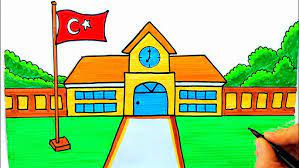 2023-2024 EĞİTİM ÖĞRETİM YILI GAZİ ANADOLU LİSESİ OKUL AİLE BİRLİĞİ YÖNETİM KURULUADI SOYADIGÖREVİMİNE SÖZENBAŞKANBEKİR YELMENBAŞKAN YARDIMCISIEMİNE KAYNARSEKRETERŞADİYE ÇERÇİMUHASİPŞİVE DİKENÜYEADI SOYADIGÖREVİPINAR DEMİRBAŞKANİBRAHİM ARSİMÜYEOYA SAYGILIÜYE